(You are expected to prepare your report by handwriting under the following headings with a maximum of 3 pages, then scan and upload it to https://online.yildiz.edu.tr between the specified dates.)EXPERIMENTAL REPORTName of the Experiment:Purpose of the ExperimentMaterials and Devices Used in the ExperimentExperimental ProcedureData Driven from the ExperimentDiscussions and Evaluation of the ResultsReferences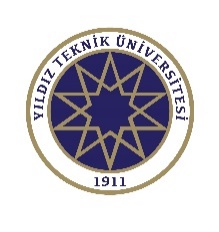 FACULTY OF CHEMICAL AND METALLURGICAL ENGINEERINGDEPARTMENT OF METALLURGY AND MATERIALS ENGINEERINGMEM3952 Laboratory II Experimental ReportFACULTY OF CHEMICAL AND METALLURGICAL ENGINEERINGDEPARTMENT OF METALLURGY AND MATERIALS ENGINEERINGMEM3952 Laboratory II Experimental ReportFACULTY OF CHEMICAL AND METALLURGICAL ENGINEERINGDEPARTMENT OF METALLURGY AND MATERIALS ENGINEERINGMEM3952 Laboratory II Experimental Report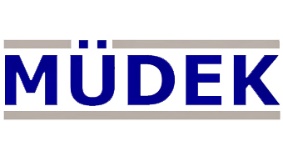 Lecture Code and Name: MSE3952 Laboratory II MSE3952 Laboratory II MSE3952 Laboratory IIStudent's SignatureStudent's Name and Surname:Student ID:Student's Signature